Saturday: Paul Reprimands the Galatians, Galatians 4:8-20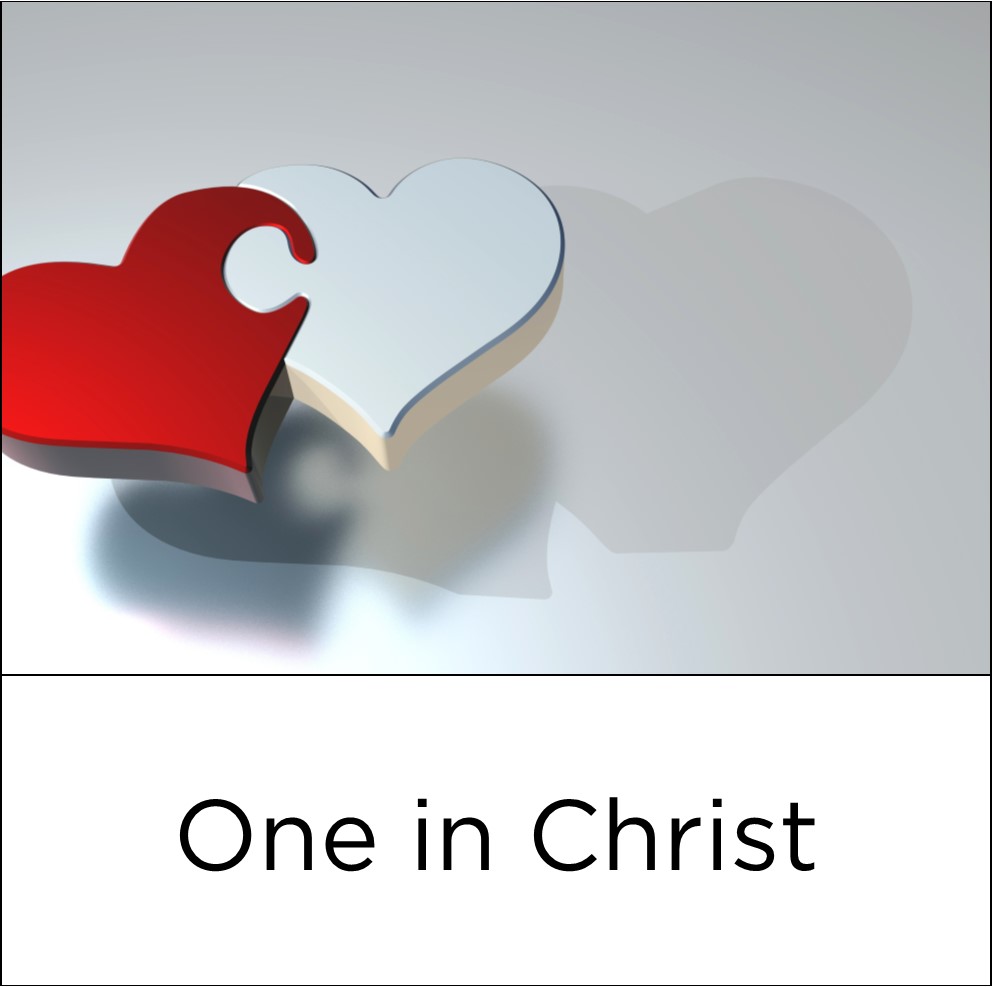 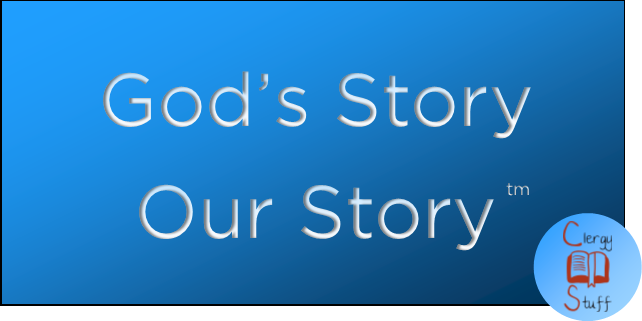 Pray: Light a candle. Open your devotion with prayer.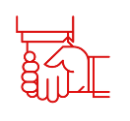 Loving God, the only law you demand is the law of love. By your grace, show us the path we are to follow, to spread your message of mercy and live lives of discipleship, after your son Jesus. Amen.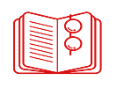 Read: Read the key verse from Sunday’s reading.There is no longer Jew or Greek, there is no longer slave or free, there is no longer male and female; for all of you are one in Christ Jesus. (Galatians 3:28)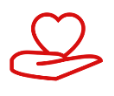 Reflect: Reflect on the scripture summary.Paul taught that God’s salvation was not dependent on people’s ability or willingness to follow Jewish laws. No, God’s salvation was a gift for all—no strings attached.Connect: Connect in conversation with others in your household.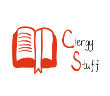 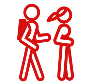 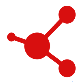 What was a high point of your day? What was a low point?Who are your people? How might you expand your circle to include people who are different from you?How do you identify yourself? Do your labels help or hinder your self-expression?For the littles: How high can you count? Jesus said we are all “one!”Bless: Close your devotion with a blessing.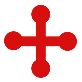 May God bring you unity even in diversity. Amen.Do: By acting on what we learn, we make God’s word come alive. Do the following activity this week.Walk in someone’s shoes. Choose one person you love or even someone you want to know more about. Throughout the week, be aware of how the world treats that someone else based on their color, gender, size. How do you treat them?
Go Deeper: Visit clergystuff.com/daily-devotions.Monday: Hagar and Sarah, Galatians 4:21-5:1
Tuesday: The Nature of Christian Freedom, Galatians 5:2-15
Wednesday: Works of the Flesh, Galatians 5:16-21
Thursday: The Fruit of the Spirit, Galatians 5:22-26 
Friday: Bear One Another’s Burdens, Galatians 6:1-10 
Saturday: Final Words and Blessing, Galatians 6:11-18 